МУНИЦИПАЛЬНОЕ БЮДЖЕТНОЕ ОБЩЕОБРАЗОВАТЕЛЬНОЕ УЧРЕЖДЕНИЕ"СРЕДНЯЯ ОБЩЕОБРАЗОВАТЕЛЬНАЯ ШКОЛА №12 СТАНИЦЫ НЕЗЛОБНОЙ"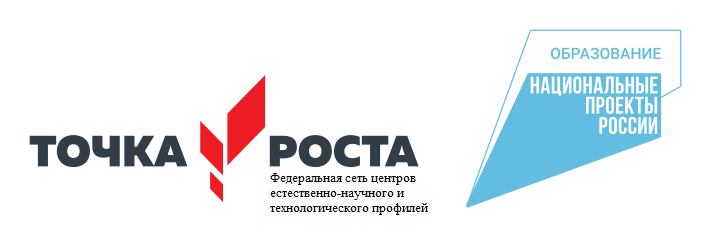 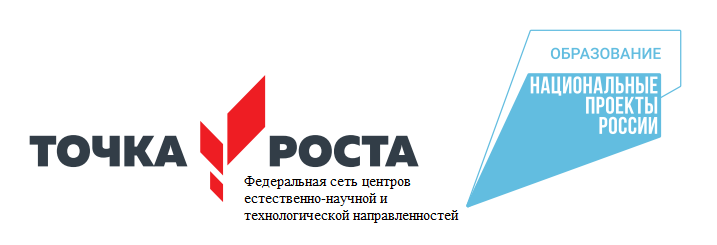 Дополнительная общеобразовательная общеразвивающая программа естественно-научной направленности по биологии (5 класс)                 с использованием оборудования центра«Точка роста»Рабочая программа составлена на основании рабочей программы по биологии для 5-9 классов с использованием оборудования центра «Точка роста», методическое пособие, В.В.Буслаков, А.В.Пынеев. Москва, 2021г.Срок реализации программы: 2023-2024 учебный годПедагог дополнительного образования: Назарян А.А.Пояснительная запискаОснащение общеобразовательных школ современным аналоговым и цифровым оборудованием является материальной базой реализации Федерального государственного образовательного стандарта. Это открывает новые возможности в урочной и внеурочной, внеклассной деятельности и является неотъемлемым условием формирования высокотехнологичной среды школы, без которой сложно представить не только профильное обучение, но и современный образовательный процесс в целом. Разрастается поле взаимодействия ученика и учителя, которое распространяется за стены школы в реальный и виртуальный социум. Использование учебного оборудования становится средством обеспечения этого взаимодействия, тем более в условиях обучения предмету на углублённом уровне, предполагаемом профилизацией обучения. В рамках национального проекта «Образование» стало возможным оснащение школ современным оборудованием центра «Точка роста». Внедрение этого оборудования позволяет качественно изменить процесс обучения биологии. Появляется возможность количественных наблюдений и опытов для получения достоверной информации о биологических процессах и объектах. На основе полученных экспериментальных данных обучаемые смогут самостоятельно делать выводы, обобщать результаты, выявлять закономерности, что на наш взгляд, способствует повышению мотивации обучения школьников. Высокая сложность работы с современным цифровым, обеспечение его работоспособности, недостаточность методического обеспечения — всё это зачастую вступает в противоречие с недостаточностью информационных и инструментальных компетенций педагога. Разрешение данного конфликта возможно в практической деятельности, в выполнении демонстрационных и лабораторных работ, организации лабораторного эксперимента, в организации проектной и учебно-исследовательской деятельности обучающихся. В процессе экспериментальной работы учащиеся приобретают опыт познания реальности, являющийся важным этапом формирования у них убеждений, которые, в свою очередь, составляют основу научного мировоззрения. В то же время отрабатывается методика постановки эксперимента. Именно поэтому предлагаемые в данном пособии уроки, лабораторные и практические работы снабжены методическим комментарием, матрицей для собственного профессионального поиска, для адаптации материалов к условиям конкретного образовательного учреждения. Тематика рассматриваемых экспериментов, количественных опытов, соответствует структуре примерной образовательной программы по биологии, содержанию Федерального государственного образовательного стандарта (ФГОС) основного общего образования.Поставляемые в школы современные средства обучения, врамках проекта центра «Точка роста», содержат как уже известное оборудование, так и принципиально новое. Прежде всего, это цифровые лаборатории с наборами датчиков, позволяющие проводить измеренияфизических, химических, физиологических параметров окружающей среды и организмов. В основу образовательной программы заложено применение цифровых лабораторий. Рассмотренные в пособии опыты прошли широкую апробацию. Многолетняя практика использования цифровых лабораторий и микроскопической техники в школе показала, что современные технические средства обучения нового поколения позволяют добиться высокого уровня усвоения знаний, формирования практических навыков биологических исследований, устойчивого роста познавательного интереса школьников и, как следствие высокого уровня учебной мотивации. Настоящее пособие призвано помочь педагогам в реализации образовательных программ общего и дополнительного образования, в разрешении возникающих трудностей при работе с оборудованием центра «Точка роста».Цель и задачи программыреализация основных общеобразовательных программ по учебным предметам естественно-научной направленности, в том числе в рамках внеурочной деятельности обучающихся;-разработка и реализация разноуровневых дополнительных общеобразовательных программ естественно-научной направленности, а также иных программ, в том числе в каникулярный период;вовлечение учащихся и педагогических работников в проектную деятельность; - организация внеучебной деятельности в каникулярный период, разработка и реализация соответствующих образовательных программ, в том числе для лагерей, организованных образовательными организациями в каникулярный период;повышение профессионального мастерства педагогических работников центра, реализующих основные и дополнительные общеобразовательные программы. Создание центра «Точка роста» предполагает развитие образовательной инфраструктуры общеобразовательной организации, в том числе оснащение общеобразовательной организации:оборудованием, средствами обучения и воспитания для изучения (в том числе экспериментального) предметов, курсов, дисциплин (модулей) естественно- научной направленности при реализации основных общеобразовательных программ и дополнительных общеобразовательных программ, в том числе для расширения содержания учебных предметов «Физика», «Химия», «Биология»;оборудованием, средствами обучения и воспитания для реализации программ дополнительного образования естественно-научной направленностей;компьютерным и иным оборудованием. Профильный комплект оборудования может быть выбран для общеобразовательных организаций, имеющих на момент создания центра «Точка роста» набор средств обучения и воспитания, покрывающий своими функциональными возможностями базовые потребностипри изучении учебных предметов «Физика», «Химия» и «Биология». Перечень, минимально необходимые функциональные и технические требованияминимальное количество оборудования, расходных материалов, средств обучения и воспитания для оснащения центров «Точка роста», определяютсярегиональным координатором с учётом примерного перечня оборудования, расходных материалов, средств обучения и воспитания для создания иобеспечения функционирования центров образования естественно-научной направленности «Точка роста» в общеобразовательных организациях, расположенных в сельской местности и малых городах. Профильный комплект оборудования обеспечивает эффективное достижение образовательных результатов обучающимися по программам естественно-научной направленности, возможность углублённого изучения отдельных предметов, в том числе для формирования изобретательского, креативного, критического мышления, развития функциональной грамотности у обучающихся, в том числе естественно- научной и математической. Эксперимент является источником знаний и критерием их истинности в науке. Концепция современного образования подразумевает, что в учебном эксперименте ведущую роль должен занять самостоятельный исследовательский ученический эксперимент. Современные экспериментальные исследования по биологии уже трудно представить без использования не только аналоговых, но и цифровых измерительных приборов. В Федеральном государственном образовательном стандарте (ФГОС) прописано, что одним из универсальных учебных действий, приобретаемых учащимися должно стать умение «проведения опытов, простых экспериментальных исследований, прямых и косвенных измерений с использованием аналоговых и цифровых измерительных приборов». Учебный эксперимент по биологии, проводимый на традиционном оборудовании, без применения цифровых лабораторий, не может позволить в полной мере решить все задачи в современной школе. Это связано с рядом причин:традиционное школьное оборудование из-за ограничения технических возможностей не позволяет проводить многие количественные исследования;длительность проведения биологических исследований не всегдасогласуется с длительностью учебных занятий;возможность проведения многих исследований ограничивается требованиями техники безопасности и др. Цифровая лаборатория полностью меняет методику и содержание экспериментальной деятельности и решает вышеперечисленные проблемы. Широкий спектр датчиков позволяют учащимся знакомиться с параметрами биологического эксперимента не только на качественном, но и на количественном уровне. Цифровая лаборатория позволяет вести длительный эксперимент даже в отсутствии экспериментатора, а частота их измерений неподвластна человеческому восприятию. В процессе формирования экспериментальных умений ученик обучается представлять информацию об исследовании в четырёх видах:в вербальном: описывать эксперимент, создавать словесную модель эксперимента, фиксировать внимание на измеряемых величинах, терминологии; - в табличном: заполнять таблицы данных, лежащих в основе построения графиков (при этом у учащихся возникает первичное представление о масштабах величин);в графическом: строить графики по табличным данным, что даёт возможность перехода к выдвижению гипотез о характере зависимости между величинами (при этом учитель показывает преимущество в визуализации зависимостей между величинами, наглядность и многомерность); в виде математических уравнений: давать математическое описание взаимосвязи величин, математическое обобщение.формирование исследовательских умений учащихся, которые выражаются в следующих действиях:определение проблемы;постановка исследовательской задачи;планирование решения задачи;построение моделей;выдвижение гипотез;экспериментальная проверка гипотез;анализ данных экспериментов или наблюдений;формулирование выводов. Последние годы у учащихся наблюдается низкая мотивация изучения естественно-научных дисциплин и как следствие падение качества образования. Поставляемые в школы современные средства обучения, в рамках проекта «Точка роста», содержат как уже хорошо известное оборудование, так и принципиально новое. Это цифровые лаборатории и датчиковые системы. В основу образовательной программы заложено применение цифровых лабораторий. Тематика предложенных экспериментов, количественных опытов, соответствует структуре примерной образовательной программы по биологии, содержанию Федерального государственного образовательного стандарта (ФГОС) основного общего образования. Рассмотренные в пособии опыты прошли широкую апробацию. Многолетняя практика использования химических приборов, ЦЛ в школе показала, что современные техни- ческие средства обучения нового поколения позволяют добиться высокого уровня усвоения учебного материала, устойчивого роста познавательного интереса школьников, т.е. преодолеть те проблемы, о которых так много говорят, когда речь заходит о современном школьном биологическом образовании. Данное методическое пособие адресовано учителям биологии , которые реализуют образовательные программы с использованием оборудования «Точка роста».Содержание программыРаздел 1. Закономерности жизни на клеточном уровне (9ч.)Наука о живой природе Человек и природа. Живые организмы – важная часть природы. Зависимость жизни первобытных людей от природы. Охота исобирательство. Начало земледелия и скотоводства. Культурные растения и домашние животные. Наука о живой природе – биологияМетоды изучения природы Использование биологических методов для изучения любого живого объекта.Общие методы изучения природы: наблюдение, описание, измерение, эксперимент. Использование сравнения и моделирования в лабораторныхусловиях.Увеличительные приборы Необходимость использования увеличительных приборов при изучении объектов живой природы.Увеличительные приборы: лупы ручная, штативная, микроскоп. Р.Гук, А.Левенгук. Части микроскопа. Микропрепарат. Правила работы с микроскопом.Строение клетки. Ткани Клеточное строение живых организмов. Клетка. Части клетки и их назначение. Понятие о ткани. Ткани животных и растений. Их функции.Химический состав клетки Химические вещества клетки. Неорганические вещества клетки, их значение для клетки и организма. Органические веществаклетки, их значение для жизни организма и клетки.Процессы жизнедеятельности клетки Основные процессы, присущие живой клетке: дыхание, питание, обмен веществ, рост, развитие, размножение.Размножение клетки путём деления. Передача наследственного материаладочерним клеткам. Взаимосвязанная работа частей клетки, обусловливающая её жизнедеятельность как целостной живой системы – биосистемыЛабораторная работа № 1.«Изучение устройства увеличительных приборов»Лабораторная работа № 2. «Знакомство с клетками растений»..Раздел 2. Многообразие живых организмов (16 ч.)Царства живой природы	Классификация живых организмов. Раздел биологии – систематика. Царства клеточных организмов: бактерий, грибов,растений и животных. Вирусы - неклеточная форма жизни: их строение, значение и меры профилактики вирусных заболеваний. Вид как наименьшая единицаклассификацииБактерии: строение и жизнедеятельность Бактерии - примитивные одноклеточные организмы. Строение бактерий. Размножение бактерий делением клетки надвое. Бактерии как самая древняя группа организмов. Процессыжизнедеятельности бактерий.Понятие об автотрофах и гетеротрофах, прокариотах и эукариотах.Значение бактерий в природе и для человека Роль бактерий в природе. Симбиоз клубеньковых бактерий с растениями. Фотосинтезирующие бактерии.Цианобактерии как поставщики кислорода в атмосферу. Бактерии, обладающие разными типами обмена веществ. Процесс брожения. Роль бактерий в природе и в жизни человека. Средства борьбы с болезнетворными бактериями.Растения Представление о флоре. Отличительное свойство растений. Хлорофилл. Значение фотосинтеза. Сравнение клеток растений и бактерий. Деление царства растений на группы: водоросли, цветковые (покрытосеменные), голосеменные, мхи, плауны, хвощи, папоротники.Строение растений. Корень и побег. Слоевище водорослей. Основныеразличия покрытосеменных и голосеменных растений. Роль цветковых растений в жизни человека.Животные Представление о фауне. Особенности животных.Одноклеточные и многоклеточные организмы. Роль животных в природе и жизничеловека. Зависимость от окружающей среды.Грибы Общая характеристика грибов. Многоклеточные и одноклеточные грибы. Наличие у грибов признаков растений и животных. Строение тела гриба. Грибница, образованная гифами. Питание грибов: сапротрофы, паразиты,симбионты и хищники. Размножение спорами. Симбиоз гриба и растения – грибокорень (микориза).Многообразие и значение грибов Строение шляпочных грибов. Плесневые грибы, их использование в здравоохранении (антибиотик пенициллин).Одноклеточные грибы – дрожжи. Их использование в хлебопечении и пивоварении. Съедобные и ядовитые грибы. Правила сбора и употреблениягрибов в пищу. Паразитические грибы. Роль грибов в природе и в жизни человека.Лишайники Общая характеристика лишайников. Внешнее и внутреннее строение, питание размножение. Значение лишайников в природе и жизничеловека. Лишайники – показатели чистоты воздуха.Значение живых организмов в природе и жизни человека Животные и растения, вредные для человека. Живые организмы, полезные для человека.Взаимосвязь полезных и вредных видов в природе. Значение биологического разнообразия в природе и жизни человека.Лабораторная работа № 3.«Знакомство с внешним строением побега растения».Лабораторная работа № 4.«Наблюдение за передвижением животных».Раздел 3. Жизнь организмов на планете Земля (10 ч.)Среды жизни планеты Земля Многообразие условий обитания на планете. Среды жизни организмов. Особенности водной, почвенной, наземно-воздушной и организменной сред. Примеры организмов – обитателей этих сред жизни.Экологические факторы среды Условия, влияющие на жизнь организмов в природе – экологические факторы среды. Факторы неживой природы, факторы живой природы и антропогенные. Примеры экологических факторов.Приспособления организмов к жизни в природе Влияние среды на организмы. Приспособленность организмов к условиям своего обитания.Биологическая роль защитной окраски у животных, яркой окраски и аромата цветков, наличия соцветий у растений.Природные сообщества Ценность разнообразия живого мира. Обязанности человека перед Потоки веществ между живой и неживой природой.Взаимодействие живых организмов между собой. Пищевая цепь. Растения – производители органических веществ; животные – потребители органических веществ; грибы, бактерии – разлагатели. Понятие о круговороте веществ в природе. Понятие о природном сообществе. Примеры природных сообществ.Природные зоны России Понятие природной зоны. Различные типы природных зон: влажный тропический лес, тайга, тундра, широколиственный лес, степь. Природные зоны России, их обитатели. Редкие и исчезающие виды природных зон, требующие охраны.Жизнь организмов на разных материках Понятие о материке как части суши, окружённой морями и океанами. Многообразие живого мира нашейпланеты. Открытие человеком новых видов организмов. Своеобразие иуникальность живого мира материков: Африки, Австралии, Южной Америки, Северной Америки, Евразии, Антарктиды.Жизнь организмов в морях и океанах Условия жизни организмов в водной среде. Обитатели мелководий и средних глубин. Прикреплённые организмы. Жизнь организмов на больших глубинах. Приспособленность организмов к условиям обитания.Планируемые результатыПредметные результаты: 1) формирование ценностного отношения к живой природе, к собственному организму; понимание роли биологии в формировании современной естественнонаучной картины мира;умение применять систему биологических знаний: раскрывать сущность живого, называть отличия живого от неживого, перечислять основные закономерности организации, функционирования объектов, явлений, процессов живой природы, эволюционного развития органического мира в его единстве с неживой природой; сформированность представлений о современной теории эволюции и основных свидетельствах эволюции;владение основами понятийного аппарата и научного языка биологии: использование изученных терминов, понятий, теорий, законов изакономерностей для объяснения наблюдаемых биологических объектов, явлений и процессов;понимание способов получения биологических знаний; наличие опыта использования методов биологии с целью изучения живых объектов, биологических явлений и процессов: наблюдение, описание, проведение несложных биологических опытов и экспериментов, в том числе с использованием аналоговых и цифровых приборов и инструментов;умение характеризовать основные группы организмов в системе органического мира (в том числе вирусы, бактерии, растения, грибы, животные): строение, процессы жизнедеятельности, их происхождение, значение в природе и жизни человека;умение объяснять положение человека в системе органического мира, его происхождение, сходства и отличия человека от животных, характеризовать строение и процессы жизнедеятельности организма человека, его приспособленность к различным экологическим факторам;умение описывать клетки, ткани, органы, системы органов и характеризовать важнейшие биологические процессы в организмах растений, животных и человека;сформированность представлений о взаимосвязи наследования потомством признаков от родительских форм с организацией клетки, наличием в ней хромосом как носителей наследственной информации, об основных закономерностях наследования признаков;сформированность представлений об основных факторах окружающей среды, их роли в жизнедеятельности и эволюции организмов; представление об антропогенном факторе;сформированность представлений об экосистемах и значении биоразнообразия; о глобальных экологических проблемах, стоящих перед человечеством и способах их преодоления;умение решать учебные задачи биологического содержания, в том числе выявлять причинно-следственные связи, проводить расчёты, делать выводы на основании полученных результатов;умение создавать и применять словесные и графические модели для объяснения строения живых систем, явлений и процессов живой природы;понимание вклада российских и зарубежных учёных в развитие биологических наук;владение навыками работы с информацией биологического содержания, представленной в разной форме (в виде текста, табличных данных, схем, графиков, диаграмм, моделей, изображений), критического анализа информации и оценки ее достоверности;умение планировать под руководством наставника и проводить учебное исследование или проектную работу в области биологии; с учетом намеченной цели формулировать проблему, гипотезу, ставить задачи, выбирать адекватные методы для их решения, формулировать выводы; публично представлять полученные результаты;умение интегрировать биологические знания со знаниями других учебных предметов;сформированность основ экологической грамотности: осознание необходимости действий по сохранению биоразнообразия и охране природныхэкосистем, сохранению и укреплению здоровья человека; умение выбирать целевые установки в своих действиях и поступках по отношению к живой природе, своему здоровью и здоровью окружающих;умение использовать приобретенные знания и навыки для здорового образа жизни, сбалансированного питания и физической активности; неприятие вредных привычек и зависимостей; умение противодействовать лженаучным манипуляциям в области здоровья;овладение приемами оказания первой помощи человеку выращивания культурных растений и ухода за домашними животными;В данном разделе представляются контрольно-измерительные материалы, которые используются для определения уровня достижения обучающимися планируемых мета- предметных и предметных результатов в рамках организации текущего контроля успеваемости и промежуточной аттестации. При организации текущего контроля успеваемости обучающихся следует учитывать требования ФГОС ООО к системе оценки достижения планируемых результатов ООП, которая должна предусматривать использование разнообразных методов и форм, взаимно дополняющих друг друга (стандартизированные письменные и устные работы, проекты, практические и лабораторные работы, творческие работы, самоанализ и самооценка, наблюдение, испытания и иное). Выбор указанных ниже типов и примеров контрольных измерительных материалов обусловленпедагогической и методической целесообразностью, с учётом предметных особенностей курса «Биология 5―9 класс». Тесты и задания разработаны в соответствии с форматом ЕГЭ и ГИА, что позволяет даже в рамках усвоения практической части программы отрабатывать общеучебные и предметные знания и умения. Перечень оценочных процедур должен быть оптимальным и достаточным для определения уровня достижения обучающимися предметных и метапредметных результатов. Фиксация результатов текущего контроля успеваемости обучающихся осуществляется в соответствии с принятой в образовательной организации системой оценивания.Календарно-тематическое планирование, 5 класс  РАССМОТРЕНОна заседании методического советапротокол № 1 от 28.08.2023 г.СОГЛАСОВАНОРуководитель Центра«Точка роста»
____________В.В.Якубенко29.08.2023 г.УТВЕРЖДАЮДиректор МБОУ СОШ № 12 станицы Незлобной______________Т.Н.Акашеваприказ № 254 от 29.08.2023 г.№п/ пДатаДатаДатаНаименование раздела, темыКоличество часовКоличество часовКоличество часовФормы аттестации(контроля)№п/ п5А5Б5ВНаименование раздела, темыВсег оТео-ри яПрактик аФормы аттестации(контроля)1.Закономерности жизни на клеточном уровне.9541.1Вводный инструктаж по ТБ при проведении уроков сиспользованием лабораторного оборудования.111.2Методы изучения живых организмов: наблюдение, измерение,эксперимент.111.3Увеличительные приборы: лупыручная, штативная, микроскоп. Р.Гук, А.Левенгук .111.4Лабораторная работа № 1«Изучение устройстваувеличительных приборов»111.5Клеточное строение организмов.Лабораторная работа №2«Приготовление микропрепарата кожицы лука»111.6Многообразие клеток.Лабораторная работа № 3«Знакомство с11клетками растений»1.7Ткани.Лабораторная работа№4«Знакомство стканями животных и растений»111.8Особенностихимического со-става живых ор- ганизмов: неорганические и ор ганическиевещества, их роль в организме11Биологически й диктант1.9Промежуточное тестирование по теме «Биология — наука о живоммире»11Биологически й диктант2.Многообразие живых организмов161062.1Великие естество- испытатели.Практическая работа №1:«Использованиеинтернет ресурсов для подготовкисообщений о великих естествоиспытателях»112.2Бактерии.Многообразие бактерий.112.3Бактерии: строение ижизнедеятельность112.4Значение бактерий в природе и длячеловека112.5Растения. Многообразие растений.112.6Лабораторная работа № 5 «Зна- комство с внешнимстроением растения»112.7Значение растений в природе и жизничеловека.112.8Животные. Строение животных.112.9Многообразиеживотных, их роль в природе и жизни человека.112.10Наблюдение за пере-движением животных.112.11Лабораторная работа №6«Наблюдение за передвижением животных»112.12Грибы.112.13Многообразие грибов.Лабораторная работа№7 «Строение плесени мукора»112.14Роль грибов в природе и жизни человека.112.15Лишайники.Практическая работа №2« Сбор и оформление гербария»112.16Промежуточное тестирование по теме«Многообразиеживых организмов»11Биологически й диктант3.Жизньорганизмов на планете Земля10733.1Влияние экологическихфакторов на организмы113.2Экологические факторы среды.113.3Условия, влияющие на жизнь организмовв природе,113.4Факторы неживой при роды, факторы живойприроды и11антропогенные.3.5Примерыэкологических факторов113.6Человек и природа113.7Изменениечеловеком окружаю- щей среды.113.8Важность охраны живого мира пла- нетыКруглый стол«Защита рефера- тов: «Охранаокружающей среды.11Реферат3.9Ценность разнооб- разия живого мира. Красная книга.Вертуальная экскурсия: «Постраницам Красной книги»11Отчёт3.10Итоговое тестирование по теме: «Жизнь организмов напланете Земля»11Биологически й диктант   Всего:   Всего:   Всего:35 часов35 часов